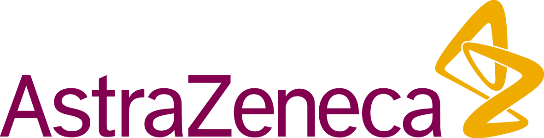 19.04.2017Інформаційний лист-звернення до професіоналів охорони здоров’я Шановний лікарю!За погодженням з ДП «Державний експертний центр МОЗ України», ТОВ «АстраЗенека Україна» інформує Вас про отримання додаткових даних з безпеки на лікарський засіб Комбогліза XR, які були внесені в інструкцію для медичного застосування, а саме: Серцева недостатністьУ дослідженні SAVOR спостерігалося збільшення частоти госпіталізації через серцеву недостатність у пацієнтів, які застосовували саксагліптин, порівняно з тими, хто отримував плацебо, хоча причинно-наслідковий зв’язок встановлений не був. Потрібно з обережністю застосовувати Комбогліза XR пацієнтам із відомими факторами ризику госпіталізації через серцеву недостатність, такими як серцева недостатність в анамнезі або помірне чи тяжке порушення функції нирок. Пацієнтів слід ознайомити із характерними симптомами серцевої недостатності і порадити їм негайно повідомляти про виникнення таких симптомів. Тяжка та інвалідизуюча артралгіяУ післяреєстраційний період були зареєстровані випадки тяжкої та інвалідизуючої артралгії на фоні застосування інгібіторів ДПП-4. Час до виникнення симптомів коливався від одного дня до кількох років після початку терапії. Вираженість симптомів зменшувалась після припинення застосування лікарського засобу. У частини пацієнтів спостерігався рецидив симптомів після поновлення терапії тим самим препаратом або після початку прийому іншого інгібітора ДПП-4. Інгібітори ДПП-4 слід вважати можливою причиною сильного болю у суглобах, і за необхідності слід припинити застосування лікарського засобу. У разі виникнення будь-яких побічних реакцій при застосуванні препарату Комбогліза XR ТОВ «АстраЗенека Україна» буде щиро вдячне Вам за повідомлення по телефону +38 050 382 99 89 цілодобово або електронною поштою: patientSafety.Ukraine@astrazeneca.comЯкщо у Вас виникли будь-які запитання або необхідна додаткова інформація щодо препарату Комбогліза XR буль ласка, звертайтесь до медичного відділу ТОВ «АстраЗенека Україна»Тел. +38 044 391 5282  Факс +38 044 391 5281e-mail: ukraine-Medinfo@astrazeneca.com